Science 8: Chemistry ReviewUse your textbook and notebook to help you answer the questions in this review package. 7.1 States of Matter Matter is made up of what two properties? ______________________________________________________________________________ ______________________________________________________________________________State the three states of matter and draw a diagram that shows how differently the particles in each state move. State the four points of the Kinetic Molecular Theory. _____________________________________________________________________ _____________________________________________________________________ _____________________________________________________________________ _____________________________________________________________________ What is kinetic energy? ____________________________________________________________________________________________________________________________________________________________State the four points of the Particle Model of Matter. _____________________________________________________________________ _____________________________________________________________________ _____________________________________________________________________ ____________________________________________________________________The diagram below shows the different changes of state.  Fill in each box with the correct term.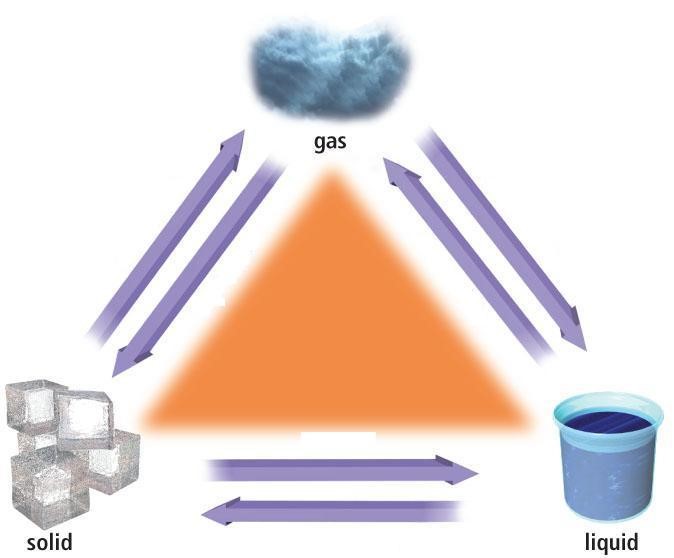 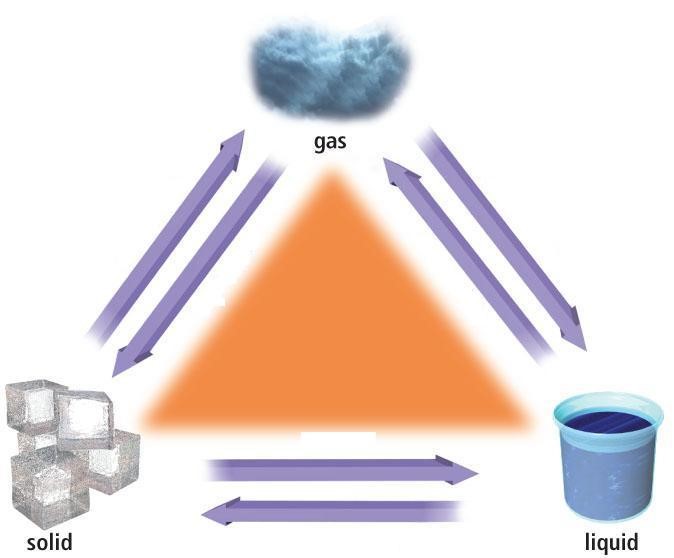 When particles move faster in an object, what happens to: the temperature of the object? __________________________________________ the volume the particles occupy? ________________________________________  7.2 Fluids and Density Write out the formula for density. Define the term “fluid”. ____________________________________________________________________________________________________________________________________________________________ The diagram below shows three layers of fluids: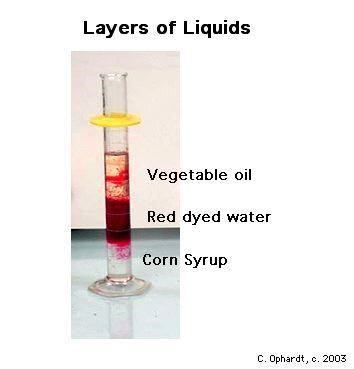 Which layer is the densest? ___________________________The density of the three liquids are: 1.5 g/mL, 0.75 g/mL, and 0.90 g/mL.  Match up the density with the liquid. Vegetable oil ________Red dyed water ________Corn syrup __________What is the difference between thermal expansion and contraction and when does each occur?_______________________________________________________________________________________________________________________________________________________________________________________________________________________________________Calculating Density – Practise:Use the given measurements to calculate density:Mass = 7.2 g, volume = 3 cm3Mass = 520 g, volume = 2 mLMass = 6300 g, volume = 9 LA metal sample has a mass of 35000 g and a volume of 4.0 cm3. What is the density of the metal?A metal sample with a mass of 1498 g occupies a volume of 70 cm3. Use the table below to identify the metal. (Recall, 1 cm3 = 1 mL)The metal is ________________________7.3 The Atomic Modela) Draw and label an atomb) List the 3 subatomic particles & describe their charge, size, and location in an atom.____________________________________________________________________________________________________________________________________________________________________________________________________________________________________________________________ Describe the difference between atomic number, mass, and weight.__________________________________________________________________________________________________________________________________________________________________________________________________________________________________________What subatomic particle is gained or lost to create ions? ____________________________Why does the atomic number and mass not change in an ion?____________________________________________________________________________________________________________________________________________________________Name:Class:Date:Type of metalDensityGold19.3 g/mLIron7.9 g/mLSilver10.5 g/mLPlatinum21.4 g/mL